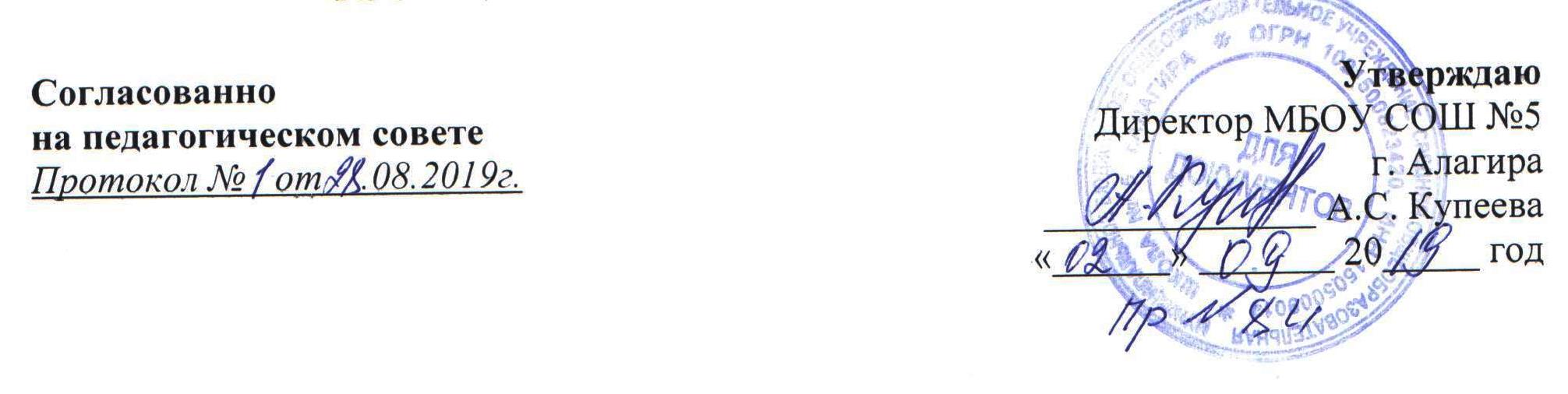 ПЛАНРАБОТЫ С УЧАЩИМИСЯ, СОСТОЯЩИМИ НА ВНУТРИШКОЛЬНОМ УЧЕТЕ МБОУ СОШ №5 г. Алагирана 2019/20уч.год.ЗАДАЧИ:    Создание благоприятного климата для учащихся школы.Всестороннее развитие способностей, творческой и социальной активности учащихсяВоспитание духовно-нравственных ценностейПсихолого-педагогическая работа по предупреждению правонарушений.ФОРМЫ РАБОТЫ:Сотрудничество школы и семьиОсуществление контроля поведения учащихся, состоящих на учете. Обсуждение на педагогических советах проблемных вопросов.Организация индивидуального шефства над «трудными» учащимисяСовместная работа с правоохранительными органами.Обучение педагогов и родителей современным формам и методам работы по предупреждению правонарушений.УтверждаюДиректор МБОУ СОШ №5 г. Алагира_________________ А.С. КупееваПЛАНРАБОТЫ С УЧАЩИМИСЯ ИЗ «ГРУППЫ РИСКА»МБОУ СОШ №5 г. Алагирана 2019/20уч.год.ЗАДАЧИ:    Создание благоприятного климата для учащихся школы.Всестороннее развитие способностей, творческой и социальной активности учащихсяВоспитание духовно-нравственных ценностейПсихолого-педагогическая работа по предупреждению правонарушений.ФОРМЫ РАБОТЫ:Сотрудничество школы и семьиОсуществление контроля поведения учащихся, состоящих на учете. Обсуждение на педагогических советах проблемных вопросов.Организация индивидуального шефства над «трудными» учащимисяСовместная работа с правоохранительными органами.Обучение педагогов и родителей современным формам и методам работы по предупреждению правонарушений.№НаправлениеВид деятельностиДатаОтветственный1.Профилактическая работаБеседы по вопросам ЗОЖ, нравственности, патриотизма, этикиЗанятий с педагогом -психологом, корректировка отклоняющегося поведенияРегулярный контроль посещаемости и успеваемости постоянноАйларова И.С.Каргинова Ф.А.Классные руководители2. Организационная работаСоздания социального паспорта учащихся девиантного поведенияВедение индивидуальной картотеки     Анализ и планирование работыПсихологическое тестированиеСентябрьпостоянноАйларова И.С.Каргинова Ф.А.Классные руководители3.Организация досугаЗапись в кружки и секции, клубыУчастие во внеклассных мероприятияхОрганизация каникулярного отдыхаСентябрьВ течение годаАйларова И.С.Классные руководители4.Правовой всеобучИзучение Конвенции  ООН о правах ребенкаПрава и обязанности учащихся МБОУ СОШ №5 г. АлагираСентябрьДекабрьАйларова И.С.Классные руководители5.Работа с родителямиИндивидуальные беседывстречи со школьным психологомпосещение на домуВ течение годаАйларова И.С.Каргинова Ф.А.Классные руководители6.Контроль посещаемости и успеваемостиЕжедневный контроль посещаемости и успеваемостипостоянноКлассные руководители7.Индивидуальная работаБеседы Посещение на дому Ведение индивидуальной картотеки     Айларова И.С.Каргинова Ф.А.Классные руководители№НаправлениеВид деятельностиДатаОтветственный1.Профилактическая работаБеседы по вопросам ЗОЖ, нравственности, патриотизма, этики и другиеЗанятий с педагогом -психологомЕжедневный  контроль посещаемости и успеваемости постоянноАйларова И.С.Каргинова Ф.А.Классные руководители2. Организационная работаСоздания социального паспорта школыВедение индивидуальной картотеки     Психологическое тестирование по выявление повышенной  тревожностиСентябрьпостоянноАйларова И.С.Каргинова Ф.А.Классные руководители3.Организация досугаЗанятость в кружках и секциях,  РДШУчастие во внеклассных мероприятияхОрганизация каникулярного отдыхаСентябрьВ течение годаАйларова И.С.Классные руководители4.Правовой всеобучПрава и обязанности учащихся МБОУ СОШ №5 г. АлагираСентябрьДекабрьАйларова И.С.Классные руководители5.Работа с родителямииндивидуальные профилактические  беседыбеседы со школьным педагогом -  психологомпосещение на дому  членами СППВ течение годаАйларова И.С.Каргинова Ф.А.Классные руководители6.Контроль посещаемости и успеваемостиЕжедневный контроль посещаемости и успеваемостипостоянноКлассные руководители7.Индивидуальная работаБеседы Посещение на дому Ведение индивидуальной картотеки     В течение годаАйларова И.С.Каргинова Ф.А.Классные руководители